December 23, 2018NO FELLOWSHIP today after Mass.  We will continue again next Sunday, December 30th.CHRISTMAS MASS SCHEDULES: Christmas Eve: Sacred Heart Rockwell at 6:00pm; St. Patrick’s Clear Lake at 4:00pm and 8:00pm; St. Joseph’s Mason City and Holy Family Mason City both at 4:00pm; St. Joseph’s at 6:00pm; Holy Family at 9:00pm; Sacred Heart Manly at 5:30pm; Christmas Day: No Mass at Sacred Heart Rockwell; St. Patrick’s Clear Lake at 10:00am; Holy Family Mason City at 9:00amPOINSETTIAS ON THE ALTAR ARE IN MEMORY OF: Harold, Ruth & Bill Weaver, Earl & Shirley Herman; George & Barbara Scholl; Adam Hanig; deceased Weiner, Mansmith, Johnson, & Victorine grandparents; Rowe and Lewis families; Ray, Jo & Joanie McLaughlin and Warren & Helen Wagner.  If you wish to make a donation for Christmas flowers, please put it in an envelope marked "flowers" and put in collection.  If in memory of someone, please note that on the envelope.HAWKEYE HARVEST FOOD BANK – During the holiday season, there is always a need for more food items.  Current needs are soups – cream of chicken, cream of mushroom, chicken noodle, tomato soup; peanut butter, canned tuna, canned chicken, pasta, spaghetti and meatballs, canned fruit, macaroni and cheese, mixed vegetables, toilet paper, and bars of soap.  Of course any items donated will be appreciated!THE HAT & MITTEN BOX will be out again this year for anyone who wishes to donate them.  The last few years they have gone to the Salvation Army.  If you have another place that could use them, let Helen know at 641-822-4950 or h.cahalan@sacredheartrockwell.org.  .KNIGHTS OF COLUMBUS Christmas Card are still for sale again this year and are on the table in back of church.  There is an envelope for money near them for your payment.  Keep Christ in Christmas with Christmas Cards. CHRISTMAS CHOIR PRACTICE – Last practice is today after Mass from 9:00am-10:00am.  Please join us! MINISTRY LISTS – The ministry lists for January, February, and March are on the back table.  Please a minister, please take one home with you.AMERICAN MARTYRS RETREAT HOUSE – a New Year’s Eve Retreat will be held December 31, 2018-January 1, 2019.  Cost is $65.00.  Arrival is 5:00pm New Year's Eve and departure is 11:00am New Year's Day.  People of all ages, single, dating, and couples are invited. The director is Deacon Len Froyen.  See the Bulletin Board for more information.SACRED HEART CEMETERY is looking for someone to do the mowing and trimming at the cemetery starting in the spring.  Must be at least 18 years old.  Contact Jim Weaver at 641-425-3681, Bob Ermer at 641-420-3631, the church office, or email h.cahalan@sacredheartrockwell.org if you or anyone you know is interested.2019 BAPTISM CLASS SCHEDULE – Classes will be held on January 20th; March 17th; May 19th; July 21st; September 25th; and November 17th.  Classes are held at St. Joseph's Mason City, from 12:30pm-2:00pm.  No need to preregister.WITNESS: Read about these and more in the December 23rd Issue:  A feature article will explore how some people struggle during the holidays with depression, anxiety or material and financial stress.  It will offer insight from local sources in the Archdiocese; a mother who has lost a child reflects on the recent prayer service held at the Angel of Hope statue on the grounds of Xavier Catholic High School in Cedar Rapids; National and international news: how changes to the Catechism have impacted the flight to abolish the death penalty, more on the upcoming meeting of Bishops in Rome to address the abuse crisis, and a feature on an Iraqi priest who re-built a Catholic church in war-torn Mosul.------------------------------------------------------------------------------------------------------------------------------------------------------------------------------------------------    With Gratitude We Give              BUDGET:               December 16, 2018	BUILDING BALANCE                 $12,190.51	BUDGET ENVELOPES: Envelope Holders = 150Adults	                                   $2,070.00	Last Week's Donations                      $250.00	31 Budget + 4 Building + 1 Parking Lot + 2 Christmas= 38Offertory	 	                      $153.50				     $12,440.51Building		                      $250.00Christmas		        $75.00Flowers		                        $60.00	PARKING LOT FUND = $49,138.00 (money collected, does not include pledges)Parking Lot	                      $100.00				                   $2,708.50	Memorials to Sacred Heart in memory of Jean Rowe: $255.00					-------------------------------------------------------------------------------------------------------------------------------------------------------------------------------------------------FATHER GOSSMAN’S HOURS – Office hours at Sacred Heart:  Tuesdays 1:00pm-5:30pm; Thursdays 9:30am-12:30pm; 1st & 3rd Fridays after Nursing Home Mass until noon.  If you want to meet with him in the evening, contact him for a time.  All these subject to change if a funeral, wake, etc. comes up.  His contact information is listed below.WEATHER CANCELATIONS – Should Mass be canceled, KIMT and KGLO is where you should be able to find that information.-------------------------------------------------------------------------------------------------------------------------------------------------------------------------------------------------------------------------------------------------------------------------------------------------------------------------------------------------------------------------------------------------Religious Education NewsDECEMBER 23rd and 30th – NO CLASS for Christmas Break------------------------------------------------------------------------------------------------------------------------------------------------------------------------------------------------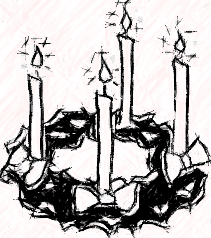 DECEMBER 23, 2018MASS SERVERS: Noah & Kaleb HrubetzLECTOR #1:  Charley Sprung  LECTOR #2:  Dave WeilandEUCHARISTIC MINISTERS:  Lisa Schultz, Pat Sheldon                                                Kate Osterman, Tammy HrubetzHOSPITALITY:  John McLaughlin, Jim WeaverMUSIC:  Andrea & Avah Hanig, Ann WolfMONEY COUNTERS:  Margaret Nuehring, Dan HrubetzNURSING HOME:  Roger SidoKC ROSARY LEADER:  Tom HensleyDECEMBER 30, 2018MASS SERVERS: Paige & Hayden Johnson; Tess WeinerLECTOR #1:  Jessica Foreshoe LECTOR #2:  Diane NelsonEUCHARISTIC MINISTERS:  Sarah Johnson, Jim Weaver                                                Larry & Cathy DegenHOSPITALITY:  Jason & Amanda DickMUSIC:  Christmas ChoirMONEY COUNTERS:  Jill Rowe, Pat SheldonNURSING HOME:  John & Diane NelsonDECEMBER 24, 2018 – 6:00PM – CHRISTMAS EVEMASS SERVERS: Colin Reed, Maci Shupe, Hayden JohnsonLECTOR #1:  Lisa Schultz  LECTOR #2:  Jim ReedEUCHARISTIC MINISTERS:  Tim & Margaret Nuehring                                                Kate Osterman, Roger SidoHOSPITALITY:  Danny & Helen CahalanMUSIC:  Christmas ChoirMONEY COUNTERS:  Margaret Nuehring, Sheri SprungJANUARY 1, 2018 – NEW YEAR'S DAYMASS SERVERS: VolunteersLECTOR #1:  Sue McLaughlin   LECTOR #2:  Pat McLaughlinEUCHARISTIC MINISTERS:  Roger Sido, Kate OstermanHOSPITALITY:  VolunteersMUSIC:  Kim Thyne, Ann Wolf